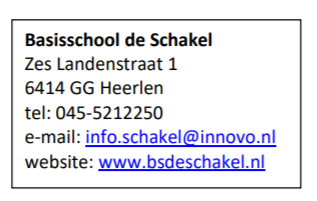 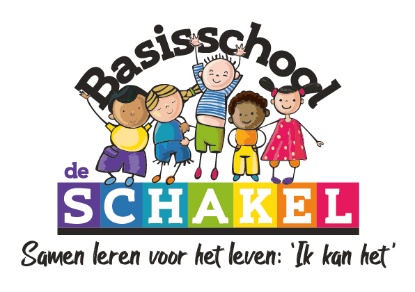 Aanvraag voor verlof leerlingen
_________________________________________________________________________________Plaats:  ……………………………………………………………………………………………………

Datum: …………………………………………………………………………………………………..

Handtekening ouders/verzorgers:…………………………………………………………..

In te vullen door school:Plaats:  ……………………………………………………………………………………………………

Datum: …………………………………………………………………………………………………..

Handtekening directie:…………………………………………………………………………..Naam (ouders)AdresPostcode/woonplaatsWilt graag verlof van                                     totVoor de volgende kinderenOmschrijf de reden van verlofHet verlof wordt wel/niet goedkeurd omdat: